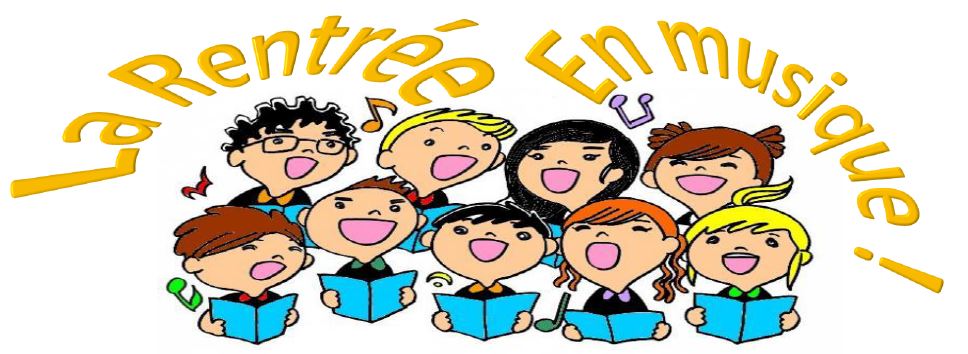 Pour une rentrée en fanfare, les parents musiciens sont les bienvenus à l’école le vendredi 7 septembre.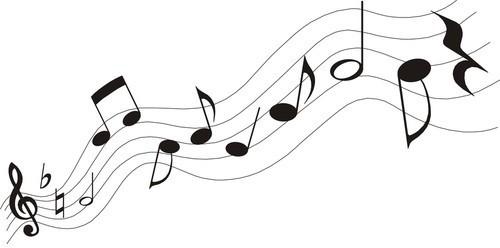 Afin d’organiser dès à présent ce moment, merci de vous signaler à la directrice.Anne Beauchet